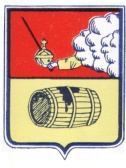 АДМИНИСТРАЦИЯ  МУНИЦИПАЛЬНОГО ОБРАЗОВАНИЯ "ВЕЛЬСКОЕ"ПОСТАНОВЛЕНИЕ14 декабря  2018 года    №588 г. Вельск Об утверждении административного регламента предоставлениямуниципальной услуги по выдаче разрешений на строительствопри осуществлении строительства, реконструкции объектовкапитального строительства, расположенных натерритории муниципального образования «Вельское» В соответствии со статьей 13 Федерального закона от 27 июля 2010 года № 210-ФЗ «Об организации предоставления государственных и муниципальных услуг», статьей 51 Градостроительного кодекса Российской Федерации, подпунктом 4 пункта 2 статьи 7 областного закона от 2 июля 2012 года № 508-32-ОЗ «О государственных и муниципальных услугах в Архангельской области и дополнительных мерах по защите прав человека и гражданина при их предоставлении» администрация муниципального образования «Вельское» п о с т а н о в л я е т:1. Утвердить прилагаемый административный регламент предоставления муниципальной услуги по выдаче разрешений на строительство при осуществлении строительства, реконструкции объектов капитального строительства, расположенных на территории муниципального образования «Вельское» (далее – административный регламент).2. Установить, что положения административного регламента в части, касающейся предоставления муниципальной услуги через многофункциональный центр предоставления государственных и муниципальных услуг и (или) привлекаемые им организации, применяются со дня вступления в силу соглашения о взаимодействии между администрацией муниципального образования «Вельское» и многофункциональным центром предоставления государственных и муниципальных услуг и в течение срока действия такого соглашения.Установить, что в случаях, предусмотренных соглашением о взаимодействии между администрацией муниципального образования "Вельское" и многофункциональным центром предоставления государственных и муниципальных услуг, административные действия, связанные с межведомственным информационным взаимодействием, предусмотренные административным регламентом, осуществляются уполномоченными работниками многофункционального центра предоставления государственных и муниципальных услуг и (или) привлекаемых им организаций. В этих случаях данные административные действия, предусмотренные административным регламентом, муниципальными служащими администрации муниципального образования "Вельское" не осуществляются.3. Установить, что положения административного регламента в части, касающейся предоставления муниципальной услуги через Архангельский региональный портал государственных и муниципальных услуг (функций) и Единый портал государственных и муниципальных услуг (функций), применяются со дня вступления в силу соглашения об информационном взаимодействии между администрацией муниципального образования «Вельское» и министерством связи и информационных технологий Архангельской области и в течение срока действия такого соглашения.4. Настоящее постановление вступает в силу со дня его официального опубликования.5. Признать утратившим силу постановление администрации муниципального образования «Вельское» от 30 июня 2017 года №240. Глава муниципального образования «Вельское»                    Д.В.Ежов